                                                     Приложение № 2                                                               к протоколу заседания                                                               общественного советапо проведению независимой оценки качества условий оказания услуг организациями культуры при министерстве культуры Красноярского краяот 23.10.2019 № 2Предложения по улучшению качества деятельности организаций культуры Красноярского края, прошедших независимую оценку качества условий оказания услуг в 2019 годуКраевое государственное бюджетное учреждение культуры «Дом офицеров»Внедрение системы онлайн-платежей.Установка системы кондиционирования помещений.Создание комфортной зоны отдыха.Увеличение информационного продвижения организации.Улучшение состояния санитарно-гигиенических помещений.Краевое государственное бюджетное учреждение культуры Культурно-социальный комплекс «Дворец Труда и Согласия им. А.Н. Кузнецова»Создать онлайн-кассу.Сделать ремонт здания.Обновление концертного зала, установка большого экрана.Ремонт санитарных помещений.Поменять мебель в зоне ожидания.Провести работу с обслуживающим персоналом, работающим на входе в учреждение.Установка терминала и кулера с питьевой водой.Развитие социальных сетей.Краевое государственное бюджетное учреждение культуры «Дом искусств»Оборудовать вход пандусами.Обозначить название организации на фасаде.Развитие социальных сетей, группы в контакте.Улучшить освещение в помещениях организации.Сделать ремонт в санитарных помещениях.Создать электронную продажу билетов.Сделать более удобную мобильную версию сайта.На сайте номера телефонов привязать к отделам.Краевое государственное бюджетное учреждение культуры «Енисей кино»Создание парковки.Установка кулера с питьевой водой для посетителей.Создание комфортной зоны отдыха.Улучшение условий в санитарно-гигиенических помещениях.Краевое государственное бюджетное учреждение культуры 
Историко-этнографический музей-заповедник «Шушенское» п. ШушенскоеОбеспечение доступности питьевой воды для посетителей.Организация возможности оплаты услуг безналичным расчетом.Краевое государственное бюджетное учреждение культуры 
«Таймырский Дом народного творчества» (г. Дудинка)Улучшение навигации внутри организации.Установка кулера с питьевой водой.Сделать возможным бронирование билетов онлайн.Рассмотреть возможность расширения гардероба.Активнее анонсировать предстоящие мероприятия.Улучшение условий в санитарно-гигиенических помещениях.Краевое государственное бюджетное учреждение культуры 
«Таймырский краеведческий музей» (г. Дудинка)Создание колонки «вопрос-ответ» на сайте организации.Приобретение аудиогида.Создание зоны отдыха возле музея.Сделать возможным бронирование билетов онлайн.Улучшить навигацию внутри организации.Обеспечить доступность питьевой воды.Краевое государственное бюджетное учреждение культуры «Центр культурных инициатив»Развитие социальных сетей.Установка кондиционера, кулера.Улучшение зоны отдыха.Организация возможности бронирования билетов онлайн.Более активно рекламировать учреждение.Краевое государственное бюджетное учреждение культуры 
Ачинский драматический театрСделать возможным оставлять отзывы о спектаклях на сайте организации.Размещать афиши на улицах города.Сделать капитальный ремонт. Поменять кресла в зрительном зале.Улучшить условия в санитарно-гигиенических помещениях.Сделать более доступным предоставление услуг для инвалидов.Краевое государственное бюджетное учреждение культуры 
Канский драматический театр г. КанскНа сайте организации создать форму подачи для электронного обращения, разместить рубрику «Часто задаваемые вопросы».Сделать более доступным учреждение для инвалидов, установить пандусы.Улучшить работу гардероба.Краевое государственное автономное учреждение культуры 
«Красноярская краевая филармония» Наладить обратную связь с получателями услуг с помощью сайта и других сервисов.Совершенствовать способы анонсирования мероприятий и продажи билетов.Активнее рекламировать ближайшие события.Рассмотреть возможность выдачи биноклей (в БКЗ).Установка звуковых стендов для слепых.Создание мобильного приложения учреждения.Краевое государственное автономное учреждение культуры 
Красноярский государственный театр оперы и балета имени                              Д.А. ХворостовскогоНаладить обратную связь на сайте организации и в социальных сетях.Создание мобильного приложения для взаимодействия с посетителями.Сообщать об изменениях в репертуаре и в актерском составе заранее.Улучшить состояние санитарно-гигиенических помещений.Краевое государственное автономное учреждение культуры 
Красноярский драматический театр им. А.С. ПушкинаВыявить и устранить причины неудовлетворенности условиями предоставления услуг инвалидам.Усовершенствовать продажу электронных билетов.Организовать информирование о замене спектакля.Совершенствовать взаимодействие с получателями услуг на сайте организации и в социальных сетях. Рассмотреть и усовершенствовать схемы перемещения зрителей до и после спектаклей.Краевое государственное автономное учреждение культуры 
«Красноярский музыкальный театр»Организовать Смс-оповещение о ближайших спектаклях, указывать в афише состав актеров на предстоящих спектаклях.Размещать больше информации о репертуаре театра в городе.Рассмотреть возможность улучшение кондиционирования воздуха в зрительном зале.Организовать возможность забирать билеты в кассах, приобретенные на сайте онлайн.Улучшить работу гардероба.Краевое государственное автономное учреждение культуры «Красноярский театр кукол»Своевременно размещать информацию о переносе спектаклей на информационных стендах и сайте организации.Улучшить качество работы буфета.Сделать более оперативными рассылки, проводить прямые эфиры в социальных сетях.Улучшить состояние санитарно-гигиенических помещений.Сделать более доступным предоставления услуг для инвалидов в организации.Краевое государственное автономное учреждение культуры «Красноярский театр юного зрителя»Создание рассылки в социальных сетях.На сайте выставить небольшие видеоролики (фрагменты спектаклей).Улучшение кондиционирования зрительного зала.Сделать современный буфет.Улучшение состояния санитарно-гигиенических помещений.Краевое государственное бюджетное учреждение культуры 
Минусинский драматический театр (г. Минусинск)На официальном сайте театра создать автоматическую подписку на рассылку репертуара, размещать больше фотографий и более подробные аннотации к спектаклям. Провести капитальный ремонт здания.Улучшить доступность услуг для инвалидов.Рассмотреть возможность изменения графика работы касс.Активнее использовать информационные баннеры.Облагородить территорию возле театра.Сделать возможным оплачивать билеты безналичным расчетом.Краевое государственное бюджетное учреждение культуры 
«Норильский Заполярный театр драмы им. Вл. Маяковского»  (г. Норильск)Проанализировать какой информации на сайте недостаточно посетителям театра и осуществить ее размещение.Размещать больше информации о мероприятии в социальных сетях.Осуществлять смс-информирование об отмене спектаклей.Рассмотреть возможность создания абонементов.Установить новые стулья в малом зале.Организовать безналичный расчет в кассах.Улучшь состояние санитарно-гигиенических помещений.Муниципальное бюджетное учреждение культуры
«Музей истории города Заозерного» Рыбинского районаСоздание комфортной зоны отдыха посетителей музея.Рассмотреть возможность расширения помещения.Улучшить условия в санитарно-гигиенических помещениях.Председатель Общественного совета                                                                                 по проведению независимой оценки качества условий оказания услуг                                                                                                       организациями культуры при министерстве культуры                                                            Красноярского края                                                                    					Н. П. Копцева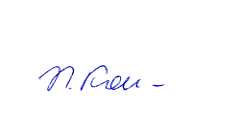 